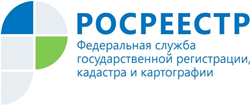 Управление Росреестра по Республике АдыгеяО проверке актов, принятых органами государственной власти и органами местного самоуправления Республики Адыгея, касающихся вопросов земельных правоотношений в 2018 годуЗа 2018 год государственными инспекторами по использованию и охране земель Управления Росреестра по Республике Адыгея проверено 867 актов, принятых органами государственной власти и органами местного самоуправления Республики Адыгея, касающихся вопросов земельных правоотношений. По результатам проведения вышеуказанной работы выявлено 3 случая нарушения требований действующего земельного законодательства Российской Федерации, в связи с чем, в адрес глав муниципальных образований были направлены предложения о приведении вышеуказанных актов в соответствие с действующим законодательством Российской Федерации.  По результатам рассмотрения вышеуказанной информации, в 1 случае, предложение Управления о приведении ненормативного акта в соответствие, удовлетворено. В остальных случаях, информация о непринятии мер по устранению допущенных нарушений, направлена для принятия мер реагирования в органы прокуратуры Республики Адыгея.